tCentric Hybrid™Boardroom*Midnight Black [t-MBUP-BR]Light Grey [t-LGUP-BRG]Backrest:Midnight Black / Light GreyFront upholstered dual curve backrest (19”w x 25”h)5" Patented back height adjustment systemSolid Back Cap (Midnight Black)tCentric Lumbar support with air lumbar (pump)Arms: Midnight Black / Light Grey [G]Options:tCentric Armrest Height & Lateral [TCL / TCLG]tCentric Armrest Height & Swivel [TC360 / TC360G]tCentric Armrest Height, Lateral & Swivel [TCL360 / TCL360G]Seat:Dual Density Molded Polyurethane FoamEight Ply Hardwood Seat StructureTailored Upholstery on Seat Pan (20”w x 19”d)Options:Extra Small Seat (17 ½”w x 15 ½”d) [XSS]Small Seat (18 ½”w x 17”d) [SS]Plus Size Seat (22”w x 19”d) [PS]Extra Long Seat (20”w x 21”d) [XLS]Extra Deep Seat (22”w x 21”d) [XPS]Energy Absorbent Memory Foam [EA]Triple Density Foam [TDF]Non-Tailored Seat Pan [NTS]Pneumatic Lift (Seat Height):Midnight Black / Light Grey 125 mmLT Pneumatic Lift (15 ½" – 20")Options:Midnight Black / Light Grey [G]140 mm Pneumatic Lift (17 ½”-23 ¾”) [140MM / G140MM]Chrome125 mm Chrome Pneumatic Lift (16 ½”-21”) [125MMCH]140 mm Chrome Pneumatic Lift (17 ½”-23 ¾”) [140MMCH]Boardroom Mechanism:Midnight Black / Light GreySingle lock free floatSeat heightAdjustable spring tensionBase/Glides/Casters:Midnight Black / Light Grey26" Base à profil moyen en nylon renforcé de verre5 roulettes doubles en nylon pour tapisOptions:Chrome Accent Casters [CAC]26” Polished Aluminum Mid-Profile Base [PMB]Dual Wheel Urethane Caster 2 [UC2]Additional Options:Midnight Black / Light Grey [G]Tailored adjustable headrest [AHR / AHRG]Measurements:Boxed Weight/Size: 56 lbs. / 11.7 cu.ft.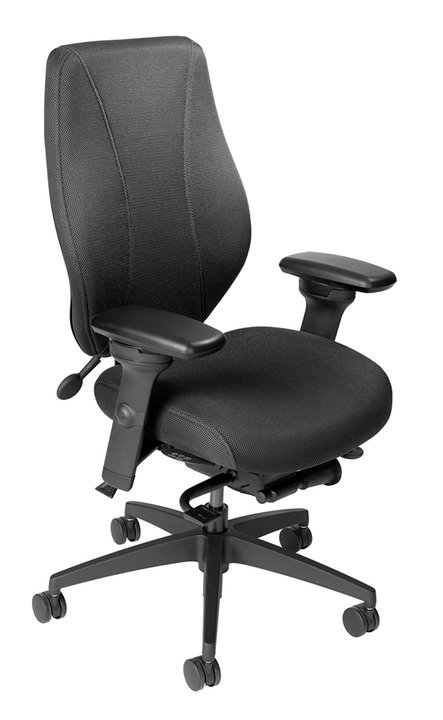 *Mixing of Midnight Black & Light Grey components is not an option.